SmartPhone Jingle Selection Sheet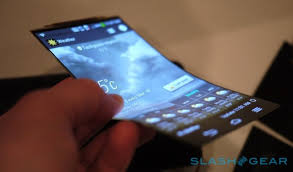 Reviewer’s Name: _________________________________Select the jingle you feel is most appropriate for use in advertising the new SmartPhone in radio ads.Name of SmartPhone Jingle selected: _____________________________________________Composer’s name: _________________________________List the specific reasons why you believe the selected jingle is appropriate for advertising the new SmartPhone on radio ads:The most important reason this jingle reflects the SmartPhone:Describe how the selected jingle can serve as a model for your future composing: